 DARUL IMAN ACADEMY                                                                   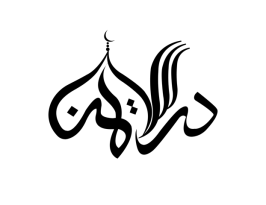 36 Stanislaus, Buffalo, NY 14212                                                        Office: 716-240-9246                                                                   Daruliman016@gmail.com Darulimanbuffalo.org___________________________________________________________________________________Book List for Alima CourseFirst year1 color coded Quran Lughatul ArabiyaMemorizing and understanding 100 AhadithTen Lessons of ArabicTaleemul HaqQasasun Nabiyyen Book 1When the moon splitsNurani Qaida for Tajweed Tarbiya and Taleem (no textual material)Second Year1 color coded Quran Zad-ut- Talibeen (Eng)Al Bidaya wan NihayaHeavenly Ornaments (Part 1)Qasas-un-Nabiyyen (Book 2&3)Fiqh-ul-MuyasirIlm-us-Sarf (Eng)Ilm un-Nahw (Eng)Nurani Qaida for Tajweed Tarbiya and Taleem (no textual material)Third Year1 color coded QuranIlm-e-Nahw Part 2(Eng)Ilm-e-Sarf Part 2 (Eng)Nur-ul-EedaRiyadh Us-Saliheen 1Qasas-un-Nabiyeen (Book 3)/Qirat-e-RashideenAl Bidaya wan Nihaya part 2Heavenly Ornaments (Part 2)Nurani Qaida for Tajweed llTarbiya and Taleem (no textual material)Fourth Year:1 color coded Quran1 Quran with fill in blanks for Translation of the QuranRiyadh Us-Saliheen llUsool-e-ShashiMukhtasir QuduriInheritance in Islam Al Bidaya wan Nihaya part 3Tableegh-e-Deen: Forty fundamentals of ReligionTarbiya and Taleem (no textual material)Fifth Year:1 color coded QuranTafseer-ul-Jalalain Part 1Tafseer-ul-Jalalain Part 2Mishkat-e-Masabih Part 1Mishkat-e-Masabih Part 2Al Hidaya Part 1Mu’in ul FaraidhTasawufSixth YearSahai Sitta and related texts.Book list for Pre-Alima courseMaktab ATasheel-e- Tareekh book 2 & 3Tasheel-e-Fiqh book 2 & 3Tasheel- e- Adab wa Aklaaq book 2& 3Tasheel-ul- Aqaid book 2 & 3Miftah-ul-Arabiya book 140 Tasheel-e-Hadith Masoon DuasNoorani QaidaTaleem wa TarbiyaMaktab BTasheel-e- Tareekh book 4 & 5Tasheel-e-Fiqh book 4& 5Tasheel- e- Adab wa Aklaaq book 4& 5Tasheel-ul- Aqaid book 4& 5Miftah-ul-Arabiya book 240 Tasheel-e-HadithMasoon DuasNoorani QaidaTaleem wa TarbiyaIbtidaiya Quran/Noorani qaidaQuran Memorization100 HadithLughatul Arabiya part 1Taleemul HaqStories of Ambiya (saw)Tasheel-ul-Aqaid part 6Arabic Handwriting Taleem wa Tarbiya